
                                 Province of the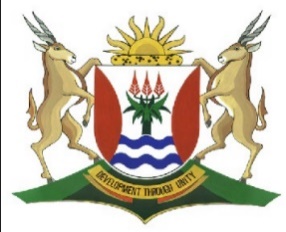 EASTERN CAPEEDUCATIONDIRECTORATE SENIOR CURRICULUM MANAGEMENT (SEN-FET)HOME SCHOOLING SELF-STUDY WORK SHEETSWORKSHEET 1WORKSHEET 1WORKSHEET 1WORKSHEET 1WORKSHEET 1WORKSHEET 1GRADE11TERM 2WEEK77ACTIVITY 1ACTIVITY 1Calculate the following:Percentage mark-up on costPercentage operating expenses on salesTotal earnings of ZweliThe percentage return earned by Themba1.1. 5  The debt equity ratio for 2019Comment on the liquidity of the business. Quote and explain TWO financial indicators (with figures) in your answer.Were the partners justified in increasing the loan? Explain. Quote TWO financial indicators, with figures, in your explanation.Zweli is not happy with his return on Investment. Explain why you think he feels this way. Quote figures.WORKSHEET 2WORKSHEET 2WORKSHEET 2WORKSHEET 2WORKSHEET 2WORKSHEET 2GRADE11TERM 2WEEK77ACTIVITY 2ACTIVITY 2Calculate the following financial indicators on 30 June 2019:2.1.1        Acid test ratio   Debt equity ratio   Percentage return on average partners equity2.2 The partners are pleased that the liquidity of the partnership has improved.      Quote THREE financial indicators to support their statement.2.3 The partners decided to increase the loan during the current financial year.      Quote TWO financial indicators that are relevant to their decision.      Explain why this was a wise decision or not.2.4 Should the partners be satisfied with the percentage return on average        partners   equity? State TWO points to support your answer.WORKSHEET 3WORKSHEET 3WORKSHEET 3WORKSHEET 3WORKSHEET 3WORKSHEET 3GRADE11TERM 2WEEK77ACTIVITY 3ACTIVITY 3 Calculate the Net Profit for the year by drafting the Appropriation account in    the General Ledger.FINAL ACCOUNTS SECTIONAPPRORIATION ACCOUNT Calculate the mark-up percentage achieved by Kei Curios. Do you feel that it is ethical for Tshabalala and Mfeya to earn such large   income while the members of the community get paid very little for the craft  works that they provide to the shop? Give TWO reasons for your answer. Is the business solvent? Complete the necessary ratio and explain your decision.Calculate the following:Partners’ equity on 29 February 2020.The return on average equity for the business for 2020.The interest rate on the mortgage loan.Comment on the business’s return and gearing for 2020. Quote figures to  support your answer.WORKSHEET 4WORKSHEET 4WORKSHEET 4WORKSHEET 4WORKSHEET 4WORKSHEET 4GRADE11TERM 2WEEK77ACTIVITY 4ACTIVITY 4ACTIVITY 44.1 Complete the Current Account note to the Balance Sheet       (Refer to point B)4.1 Complete the Current Account note to the Balance Sheet       (Refer to point B)4.1 Complete the Current Account note to the Balance Sheet       (Refer to point B)4.1 Complete the Current Account note to the Balance Sheet       (Refer to point B)4.1 Complete the Current Account note to the Balance Sheet       (Refer to point B)4.1 Complete the Current Account note to the Balance Sheet       (Refer to point B)CURRENT ACCOUNT NOTECURRENT ACCOUNT NOTECURRENT ACCOUNT NOTECURRENT ACCOUNT NOTECURRENT ACCOUNT NOTECURRENT ACCOUNT NOTECalculate the following financial indicators:4.2.1  Debt equity ratioAcid test ratioPercentage return on investment earned by Sam.4.3 Should Sam be satisfied with his return on investment?      Explain and quote relevant figures or financial indicators to support your       answer.4.4 Tom was concerned that the percentage net profit on sales decreased although the operating profit on sales has improved. Provide him with an explanation. Quote appropriate figures in your explanation.4.5 Comment on the liquidity position of the business.       Quote TWO financial indicators (with figures) in your response.4.6 Sam wants to increase the loan by an additional R150 000 to make improvements to the existing buildings. What advice would you offer him? You must make reference to financial indicators and figures to support your advice.WORKSHEET 5WORKSHEET 5WORKSHEET 5WORKSHEET 5WORKSHEET 5WORKSHEET 5GRADE11TERM 2WEEK77ACTIVITY 5ACTIVITY 55.1 Calculate the missing amounts on the table provided (denoted by A to G)Calculate the following financial indicators:5.2.1 Debt equity ratioPercentage return earned by Yolisa. (Use the average equity)5.3 Yonela feels that the business is in a sound liquidity position.       Explain why you think he feels this way.       Quote TWO financial indicators (with figures) to motivate your answer.5.4 Yolisa is not satisfied with her percentage return on equity compared to that       of Yonela.      Give ONE possible reason why she feels this way.       Quote figures to motivate your answer.5.5 The business wants to expand their operations and have discussed       extending the existing building. This venture is expected to cost R200 000.          By looking at the financial statements and the financial indicators, suggest        different ways in which this project can be financed. Give TWO points.